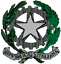 Ministero dell’Istruzione e del MeritoIC 64 Rodari Moscati  Via Lombardi,  80145  Napoli (NA)Tel.  0817544639 Mail:  naic8dg006@ISTRUZIONE.it - PEC:  naic8dg006@PEC.istruzione.itCodice Fiscale:  95170100630 - C.M.:  naic8dg006 - C.U.U.:  C1R3B1Informativa ex artt. 13-14 del Regolamento Europeo 2016/679 per il trattamento dei dati personali degli alunni e delle famiglie Egregio Signore/a, Premessa:Ai sensi di quanto previsto dalla normativa in oggetto questo Istituto è Titolare del trattamento dei Vostri dati personali come disposto dagli artt. 13-14 del Regolamento UE 679/2016 e desidera preventivamente informarVi che il trattamento sarà improntato ai principi di correttezza, liceità e trasparenza e di tutela della Sua riservatezza e dei Suoi diritti.Indichiamo di seguito le informazioni riguardo al trattamento dei Suoi dati:  Dati di contatto del Titolare del TrattamentoIl Titolare del trattamento è IC 64 Rodari Moscati  con sede legale in  Via Lombardi,  80145  Napoli (NA), Tel.  0817544639 Mail:  naic8dg006@ISTRUZIONE.it, PEC:  naic8dg006@PEC.istruzione.it nella persona del suo legale rappresentante  Giovanni Del Prete;  Dati di contatto del Responsabile della Protezione dei datiIl Responsabile della Protezione dei Dati (RPD) è la società  Oxfirm srl nella persona di  Ing. Antonio Bove, i cui contatti sono: Tel.  339 7775992, Mail:  privacy@OXFIRM.it, PEC:   antonio.bove@ORDINGCE.it;Tipologia di dati oggetto del trattamento, finalità del trattamento e base giuridica; Tutti i dati da Voi comunicati che rientrano nelle definizioni di cui all’art. 4 e nelle categorie particolari di cui all’art. 9 del Regolamento, indispensabili ai fini della istaurazione dei rapporti con la presente Istituzione Scolastica, saranno trattati esclusivamente per le finalità istituzionali della scuola: istruzione, formazione degli alunni e amministrative ad esse strumentali, così come definite dalla normativa vigente (R.D. n. 653/1925, D.Lgs. n. 297/1994, D.P.R. n. 275/1999; Decreto Interministeriale 28 agosto n.129 del 2018 e le norme in materia di contabilità generale dello Stato; Legge n. 104/1992, Legge n. 53/2003, D.Lgs. n. 165/2001, D.Lgs 196/2003 e Regolamento Europeo 2016/679, D.M 305/2006; D.Lgs 76/05; D.Lgs 77/05; D.Lgs 226/05; D.Lgs 82/2005, D.Lgs. n. 151/2001, i Contratti Collettivi di Lavoro Nazionali ed Integrativi stipulati ai sensi delle norme vigenti; D.P.C.M. 23 febbraio 2006 n. 185 fatto salvo quanto disposto dal D.Lgs 66/2017; D.P.R. 20 marzo 2009,n.89; Legge 170 dell'8.10.2010; D.M. n. 5669 12 luglio 2011; DPR 28 marzo 2013 n.80, D. Lgs 33/2013, DL 12 settembre 2013, n.104, convertito, con modificazioni, dalla Legge 8 novembre 2013, n. 128, Legge 13 luglio 2015 n. 107, D.Lgs 50/2016, D. Lgs 56/2017 e relativi decreti applicativi, linee guida e tutta la normativa richiamata e collegata alle citate disposizioni). Per le suindicate finalità il trattamento dei dati avverrà ai sensi dell’art. 6, comma 1, lett. e) del Regolamento (trattamento necessario per l’esecuzione di un compito di interesse pubblico o connesso all’esercizio di pubblici poteri di cui è investito il Titolare del trattamento), senza necessità di Suo specifico consenso.   In particolare: fermo restando che i Dati Personali del minore saranno trattati esclusivamente con riferimento ad attività didattiche afferenti gli scopi istituzionali della Scuola e mai in modo da ledere la sua dignità e/o libertà, è possibile che delle foto vengano pubblicate sul sito istituzionale e/o sul giornalino della scuola; è inoltre possibile che vengano effettuate durante l'anno foto di classe, riprese audio e video di lavori e manifestazioni, da parte della scuola, di alcune attività didattiche e istituzionali.  In tali casi la Scuola tratterà i dati personali dell’alunno, nella specie foto o video riprese effettuate nell’ambito dei progetti approvati nel PTOF (indicare i progetti), anche da parte di operatori esterni, fotografi e/o video maker, al fine di documentare, testimoniare, raccontare e valorizzare il lavoro fatto e per scopi esclusivamente didattici-formativi e culturali. Su istanza delle famiglie interessate, è inoltre possibile estrarre copia del materiale   multimediale (dvd-cd rom), contenente delle foto e/o video riprese effettuate dalla Scuola e dai suoi esperti nel corso dell’anno scolastico ed afferente ai progetti educativi/didattici svolti. In particolare le immagini e/o i video di cui la Scuola entrerà in possesso potranno essere pubblicate sul sito web istituzionale, sul blog e su altri portali telematici propri di questo Ente (quali  www.ic64rodarimoscati.edu.it) o su piattaforme social al fine di documentare l’attività educativa e didattica. Per le suindicate finalità il trattamento si baserà sul Suo consenso ai sensi del art. 6, co. 1, lett. a) del Regolamento.  Nei video e nelle immagini di cui sopra i minori saranno in ogni caso ritratti solo nei momenti “positivi” (secondo la terminologia utilizzata dal Garante per la protezione dei dati personali e dalla Carta di Treviso del 5 ottobre 1990 e successive integrazioni) legati alla vita della scuola: apprendimento, recite scolastiche, competizioni sportive, ecc. I dati   rientranti nelle categorie particolari,  previsti dagli art.9 e 10 del Regolamento, nonché dagli artt. 2 sexies e 2 octies del novellato D.Lgs 196/2003  saranno trattati esclusivamente dal personale incaricato della scuola, adeguatamente formato e istruito, secondo quanto previsto dalle disposizioni di legge e di regolamento citate al precedente punto a), che specificano i tipi di dati che possono essere trattati e le operazioni eseguibili,  e nel rispetto del principio di stretta indispensabilità dei trattamenti. I dati particolari non saranno oggetto di diffusione; per svolgere attività istituzionali previste dalle vigenti disposizioni in materia sanitaria, previdenziale, tributaria, giudiziaria e di istruzione, nei limiti previsti dal D.M 305/2006, pubblicato sulla G.U. n°11 del 15-01-07, alcuni di essi potranno essere comunicati ad altri soggetti pubblici solo se strettamente indispensabile;Carattere obbligatorio o facoltativo del conferimento dei dati personaliIl conferimento dei Suoi dati per le finalità sopra indicate e il conseguente trattamento sono necessari; l'eventuale rifiuto a fornire tali dati comporterebbe il mancato perfezionamento dell’iscrizione o l’impossibilità di fornire all’alunno tutti i servizi offerti; per i dati il cui conferimento è facoltativo, l’eventuale rifiuto non impedirà l’erogazione dei servizi essenziali, tra cui quelli di istruzione e formazione. In qualsiasi momento l'interessato ha il diritto di revocare il proprio consenso con la stessa modalità con cui è stato accordato. La revoca del consenso non pregiudica la liceità del trattamento basata sul consenso prima della revoca.Modalità di trattamento dei datiIn relazione a quanto sopra il trattamento potrà essere effettuato sia con strumenti cartacei che elettronici, in entrambi i casi con adeguate misure di sicurezza, nel rispetto di quelle indicate dal Codice e delle altre individuate ai sensi del Regolamento; i dati saranno trattati e conservati secondo le indicazioni di AGID e nei tempi e nei modi indicati dalle Linee Guida per le Istituzioni scolastiche e dai Piani di conservazione e scarto degli archivi scolastici e dalle tabelle, definiti dalla Direzione Generale degli Archivi presso il Ministero dei Beni Culturali.Soggetti a cui i dati vengono comunicati I Suoi dati personali potranno essere comunicati nell’ambito della scuola al Dirigente Scolastico, ai responsabili del trattamento appositamente designati, agli autorizzati   del trattamento, agli insegnanti del consiglio d’intersezione ed ai membri dell'equipe per l’integrazione scolastica, relativamente ai dati necessari alle attività didattiche, di valutazione, integrative e istituzionali. Inoltre, potranno essere comunicati ai collaboratori scolastici e ai componenti degli organi collegiali limitatamente ai dati strettamente necessari alla loro attività;I dati personali potranno, inoltre, essere comunicati a soggetti pubblici (Ufficio scolastico regionale, Ambiti Territoriali, ASL, Comune, Provincia, organi di polizia giudiziaria, organi di polizia tributaria, guardia di finanza, magistratura, ecc.) nei limiti di quanto previsto dalle vigenti disposizioni di legge e di regolamento e degli obblighi conseguenti per codesta istituzione scolastica;I soli  dati anagrafici  potranno essere comunicati a soggetti terzi che forniscono servizi a codesta Istituzione Scolastica quali, a titolo esemplificativo e non esaustivo: agenzie di viaggio e strutture ricettive (esclusivamente in relazione a gite scolastiche, viaggi d’istruzione e campi scuola), imprese di assicurazione (in relazione a polizze in materia infortunistica), eventuali ditte fornitrici di altri servizi (quali ad esempio servizi di mensa, software gestionali, registro elettronico, servizi digitali, ecc). L’effettuazione di questi trattamenti costituisce una condizione necessaria affinché l’interessato possa fruire dei relativi servizi; solo in caso di trattamenti effettuati in maniera continuativa e non saltuaria o occasionale, le aziende in questione saranno nominate Responsabili del Trattamento, limitatamente ai servizi richiesti e resi. Potranno essere diffusi esclusivamente i dati previsti dalla normativa e rigorosamente nei casi ivi indicati. Tempo di conservazione dei dati  I tempi di conservazione dei dati (senza differenza alcuna tra cartacei e digitali) sono stabiliti dalla normativa di riferimento per le Istituzioni scolastiche individuabile nella Legge 59/1997 (Art. 21), D.P.R. 275/1999, D.P.R. 445/2000, D.Lgs. 42/2004 e Legge 137/2002 (Art. 10). I dati raccolti verranno conservati per un arco di tempo non superiore al conseguimento delle finalità per le quali sono trattati (“principio di limitazione della conservazione”, art.5, GDPR) e/o per il tempo necessario per obblighi di legge e in ogni caso fino alla revoca del consenso.La verifica sulla obsolescenza dei dati conservati in relazione alle finalità per cui sono stati raccolti viene effettuata periodicamente. Il Titolare non trasferisce i Suoi dati all’estero.        Diritti del soggetto interessatoAlla luce di quanto sopra, Ella potrà, in qualità di interessato, e nei limiti previsti dalla normativa europea, esercitare i diritti previsti dagli artt. da 15 a 21 del Regolamento e, più precisamente:Diritto di accesso (art. 15 Reg.):  Ella ha diritto di ottenere dal titolare del trattamento la conferma che sia o meno in corso un trattamento di dati personali che La riguardano e, in tal caso, di ottenere l’accesso ai Suoi dati personali, inclusa una copia degli stessi, e la comunicazione, tra le altre, delle seguenti informazioni:finalità del trattamento;categorie di dati personali trattati;destinatari cui questi sono stati o saranno comunicati;periodo di conservazione dei dati o i criteri utilizzati;diritti di rettifica, cancellazione dei dati personali, limitazione del trattamento ed opposizione al trattamento nei limiti previsti dalle norme in vigore;diritto di proporre reclamo;diritto di ricevere informazioni sulla origine dei dati personali qualora essi non siano stati raccolti presso l’interessato;l’esistenza di un eventuale processo decisionale automatizzato, compresa l’eventuale profilazione;Diritto di rettifica (art.16 Reg.) Ella ha diritto di ottenere, senza ingiustificato ritardo, la rettifica dei dati personali inesatti che La riguardano e/o l’integrazione dei dati personali incompleti.Diritto alla cancellazione (diritto all’oblio) (art.  17 Reg.)Ella ha diritto di ottenere, senza ingiustificato ritardo, la cancellazione dei dati personali che La riguardano, quando:i dati non sono più necessari rispetto alle finalità per cui sono stati raccolti o altrimenti trattati;non sussiste alcun altro fondamento giuridico per il trattamento;si è opposto con successo al trattamento dei dati personali;i dati sono stati trattati illecitamente,i dati devono essere cancellati per adempiere un obbligo legale;i dati personali sono stati raccolti relativamente all’offerta di servizi della società dell’informazione di cui all’articolo 8, paragrafo 1, del Regolamento.Il diritto alla cancellazione non si applica nella misura in cui il trattamento sia necessario per l’adempimento di un obbligo legale o per l’esecuzione di un compito svolto nel pubblico interesse o per l’accertamento, l’esercizio o la difesa di un diritto in sede giudiziaria.Diritto di limitazione di trattamento (art.  18 Reg.)Ella ha diritto di ottenere la limitazione del trattamento, quando:contesta l’esattezza dei dati personali;il trattamento è illecito e Ella si oppone alla cancellazione dei dati personali e chiede invece che ne sia limitato l’utilizzo;i dati personali sono necessari per l’accertamento, l’esercizio o la difesa di un diritto in sede giudiziaria;si è opposto al trattamento in attesa della verifica in merito all'eventuale prevalenza dei motivi legittimi del titolare del trattamento rispetto a quelli dell'interessato.Diritto alla portabilità dei dati (art. 20 Reg.)Ella ha diritto di ricevere, in un formato strutturato, di uso comune e leggibile da un dispositivo automatico, i dati personali che La riguardano forniti al Titolare e il diritto di trasmetterli a un altro titolare senza impedimenti, solo qualora il trattamento si basi sul consenso e solo se sia effettuato con mezzi automatizzati. Inoltre, il diritto di ottenere che i Suoi dati personali siano trasmessi direttamente dal Titolare ad altro titolare qualora ciò sia tecnicamente fattibile.Diritto di opposizione (art.  21 Reg.)Ella ha diritto di opporsi al trattamento in qualsiasi momento, per motivi connessi alla sua situazione particolare, fatte salve le esigenze dell’amministrazione così come evidenziato nello stesso art. 21.Diritto di proporre reclamo al Garante per la protezione dei dati personali, Piazza di Montecitorio n. 121, 00186, Roma (RM). Modalità di esercizio dei Suoi dirittiI diritti di cui sopra potranno essere esercitati rivolgendosi al Titolare del trattamento o al Responsabile, senza particolari formalità, per far valere i suoi diritti, così come previsto dal Capo III del Regolamento.Il Titolare o il DPO provvederanno a prendere in carico la Sua richiesta e a fornirle, senza ingiustificato ritardo e, comunque, al più tardi entro un mese dal ricevimento della stessa, le informazioni relative all’azione intrapresa riguardo alla Sua richiesta. L’esercizio dei Suoi diritti in qualità di interessato è gratuito ai sensi dell’articolo 12 del Regolamento.Tuttavia, nel caso di richieste manifestamente infondate o eccessive, anche per la loro ripetitività, il Titolare potrebbe addebitarle un contributo spese ragionevole, alla luce dei costi amministrativi sostenuti per gestire la Sua richiesta, o negare la soddisfazione della sua richiesta.La informiamo, infine, che il Titolare potrà richiedere ulteriori informazioni necessarie a confermare l’identità dell’interessato.Il Dirigente Giovanni Del PreteMODULO RICHIESTA CONSENSO AL TRATTAMENTO DEI DATI - ALUNNI MINORENNIIl   sottoscritto Signore/a (dati esercente la responsabilità genitoriale/tutore),nome, cognome___________________________________________________________________ nato/a  a _____________________________________________, il _____________________, residente a _________________________ via_____________________________________n° ______, CAP__________,nella qualità di genitore/tutore e come tale legale rappresentante del minore (dati del minore):nome, cognome___________________________________________________________________ nato/a  a _____________________________________________, il _____________________, residente a _________________________ via_____________________________________n° ______, CAP__________,ricevuta, letta e compresa l’informativa ex artt. 13-14 del Regolamento Europeo 2016/679 per il trattamento dei dati personali degli alunni e delle famiglie, resa sempre disponibile da parte del Titolare del trattamento sul sito web:  www.ic64rodarimoscati.edu.it☐ Acconsente			☐ Non acconsente	a titolo gratuito, anche ai sensi degli artt. 10 e 320 cod. civ. e degli artt. 96 e 97 legge 22.4.1941, n. 633, Legge sul diritto d’autore, all’utilizzo delle foto o video riprese  effettuate  durante i  Progetti Istituzionali suindicati ed inseriti nel PTOF (indicare i progetti), anche da parte di operatori esterni, fotografi e/o video maker,  che riprendono mio figlio/a al fine di documentare l’attività educativa e didattica svolta e  all’eventuale pubblicazione delle immagini e dei video di cui la Scuola  entrerà in possesso, sul sito web istituzionale, su blog (quali ____) e su altri portali telematici o su piattaforme social propri  di questa Istituzione scolastica (quali____)  al fine di documentare l’attività educativa e didattica.____________, lì __________Firma dell’esercente la responsabilità genitoriale/tutore del minore_________________________________D I C H IA R A Z I O N EIl/la sottoscritt_ genitore dell’alunno/a _________________________________________________ della classe ______ sez.______dichiara che il coniuge ____________________________________ è a conoscenza e condivide la presente autorizzazione.Luogo, data      Firma___________________________